TISKOVÁ ZPRÁVA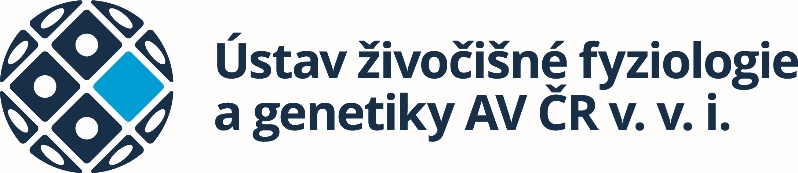 ZÁMEK V LIBLICÍCH PŘIVÍTÁ ŠPIČKY VE VÝZKUMU ZÁVAŽNÝCH LIDSKÝCH ONEMOCNĚNÍ ZRAKU Liběchov 29. října 2021Jak zastavit s věkem postupující slepotu? Tato otázka by mohla být mottem třídenního vědeckého setkání, které organizuje Ústav živočišné fyziologie a genetiky AV ČR v konferenčním centru AV ČR v Liblicích. 31. října 2021 se na zámku u Mělníka setkají vědci představující světovou špičku ve výzkumu dvou závažných lidských onemocnění zraku spolu se zástupci organizací, které výzkum těchto onemocnění podporují. Unikátní propojení vědecké a aplikované sféry v rámci jedné konference může významně urychlit proces vývoje terapií obou dosud neléčitelných onemocnění.Buněčná terapie, nová cesta k obnovení zraku šitá pacientům na míruVěkem podmíněná makulární degenerace (VPMD) je ve vyspělých zemích nejčastější příčinou slepoty u lidí nad 60 let. Jedná se o závažné onemocnění sítnice oka,  které u většiny pacientů postupně vede až k úplnému oslepnutí. Dosud nelze zcela vyléčit, při včasném odhalení nemoci je však možné vhodnou terapií ztrátu zraku zbrzdit a zastavit další rozvoj nemoci. „Na našem pracovišti se zaměřujeme na buněčnou terapii tohoto onemocnění. Cílem je personalizovaná medicína, využívající k léčbě tvorbu nediferencovaných tzv. pluripotentních buněk z vlastních, nejčastěji krevních  buněk pacienta. Právě VPMD, která se vyvíjí velmi pomalu, ale bohužel neodvratně, dává časový prostor pro přípravu takových buněk. Buňky budou následně diferencovány do buněk pigmentového epitelu sítnice (RPE), porostou na jedinečné nanofibrózní podložce a pak budou transplantovány do prostoru oka pod sítnicí, kde nahradí funkci buněk, které již neslouží pacientovu vidění” popisuje vyvíjenou terapii Taras Ardan z Centra PIGMOD Ústavu živočišné fyziologie a genetiky AV ČR. V prvním dni konference se představí odborníci podílející se na výzkumu všech dílčích kroků této nové léčby. Liběchovská miniprasátka mohou pomoci s léčbou slepoty u dětíDruhý den konference bude věnován dalšímu dosud neléčitelnému onemocnění kombinujícímu postižení sluchu a zraku. Usherův syndrom (US)  je dědičné onemocnění, které se projevuje formou úplné hluchoty od narození, spolu s problémy s rovnováhou. Již v dětském věku dochází k postupné pigmentové degeneraci oční sítnice, která vede do puberty k úplné ztrátě zraku. Mutace, která způsobuje onemocnění, se dědí recesivně, to znamená, že dítě musí získat tuto genetickou změnu od obou rodičů, a proto naštěstí není výskyt US masivní a postihuje asi 10% neslyšících dětí. „Vzhledem k dědičné povaze onemocnění, způsobeného mutací v genu USH1C, produkujícího  bílkovinu harmonin, vědecké USHER konsorcium usiluje o vypracování genové terapie Usherova syndromu. V našem centru PIGMOD chováme transgenní miniprasata pro tuto chorobu, a metodika genové terapie bude ověřována právě na našem biomedicínském modelu“ popisuje zapojení centra PIGMOD ÚŽFG do výzkumu léčby Jan Motlík. Menší workshop snadněji propojí základní a aplikovaný výzkumVýzkum Usher syndromu je podporován jak společností ODYLIA Therapeutics, tak soukromými nadacemi USHER 2020 (USA) a FAUN (Německo).  „Díky celosvětové pandemii Covid-19 jsme se obávali uspořádat tradiční, velkou mezinárodní konferenci o modelech lidských neurodegenerativních onemocnění a zvolili jsme menší setkání asi 50 lidí specializovaných pouze na onemocnění zraku. Záhy se to ukázalo jako dobrá volba, neboť pozvání přijali vedle samotných vědců i zástupci zmíněných nadací a farmaceutické firmy, včetně zástupce Technologické agentury ČR podporující aplikovaný výzkum u nás. Věříme, že setkání  špiček světového výzkumu v dané oblasti spolu se zástupci hlavních organizací, které tento výzkum podporují, povede k užší spolupráci a urychlení vyvíjení metod potenciálních terapií“, popisuje význam workshopu Jan Motlík, hlavní organizátor konference.  Workshop, který bude probíhat od 31. října do 2. listopadu 2021může být realizování díky podpoře z projektu TO01000107 „Standardizované kultivace, transplantace a uchovávání RPE buněk za účelem léčení věkem-podmíněné makulární degenerace (AMD)“, který je spolufinancován se státní podporou Technologické agentury ČR v rámci Programu Kappa.Více informací: 		Taras Ardan 										Jan Motlík Ústav živočišné fyziologie a genetiky AV ČR		Ústav živočišné fyziologie a genetiky AV ČRardan@iapg.cas.cz 								motlik@iapg.cas.cz+420 775 237 255								+420 724 105 059Kontakt pro média: 	Barbora Vošlajerová			Ústav živočišné fyziologie a genetiky AV ČR			voslajerova@iapg.cas.cz			+420 608 242 415Možnost domluvení rozhovoru s vědeckými kolegy, zástupci ODYLIA Therapeutics, TAČR či zástupci nadací USHER 2020 (USA) a FAUN (Německo).Možnost natáčení na konferenci, v laboratořích, operačních sálech a chovném zařízení miniprasat v ÚŽFG AVČR v Liběchově (cca 20 km od Konferenčního centra AVČR v Liblicích, cca 50 km od Prahy).Obr. 1.: Konferenční centrum AV ČR v Liblicích (zdroj: Zámek Liblice)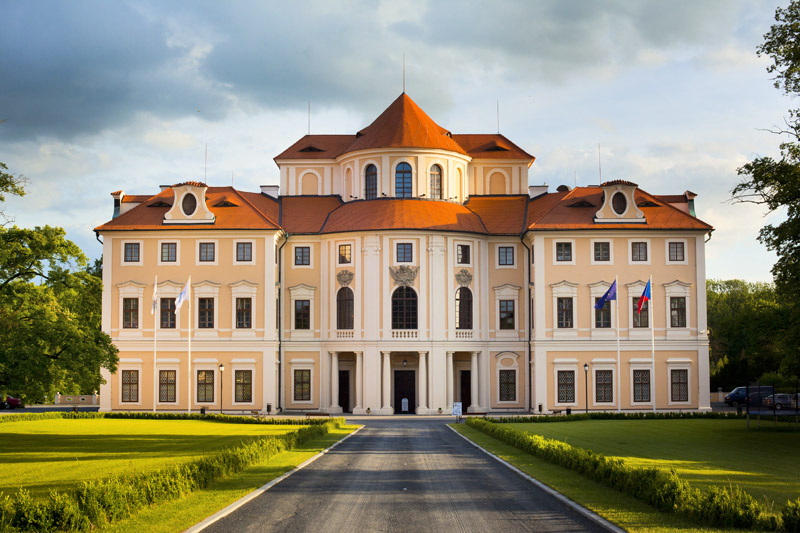 Obr: 2 : Liběchovské miniprase: model pro výzkum degenerativních onemocnění zraku (foto Archiv ÚŽFG).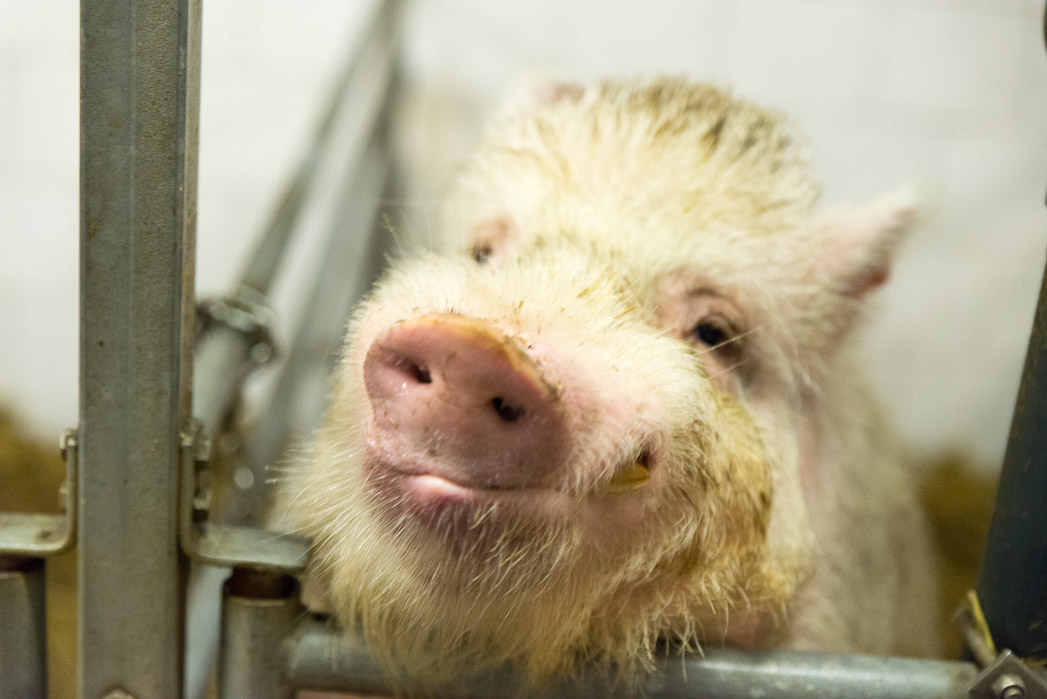 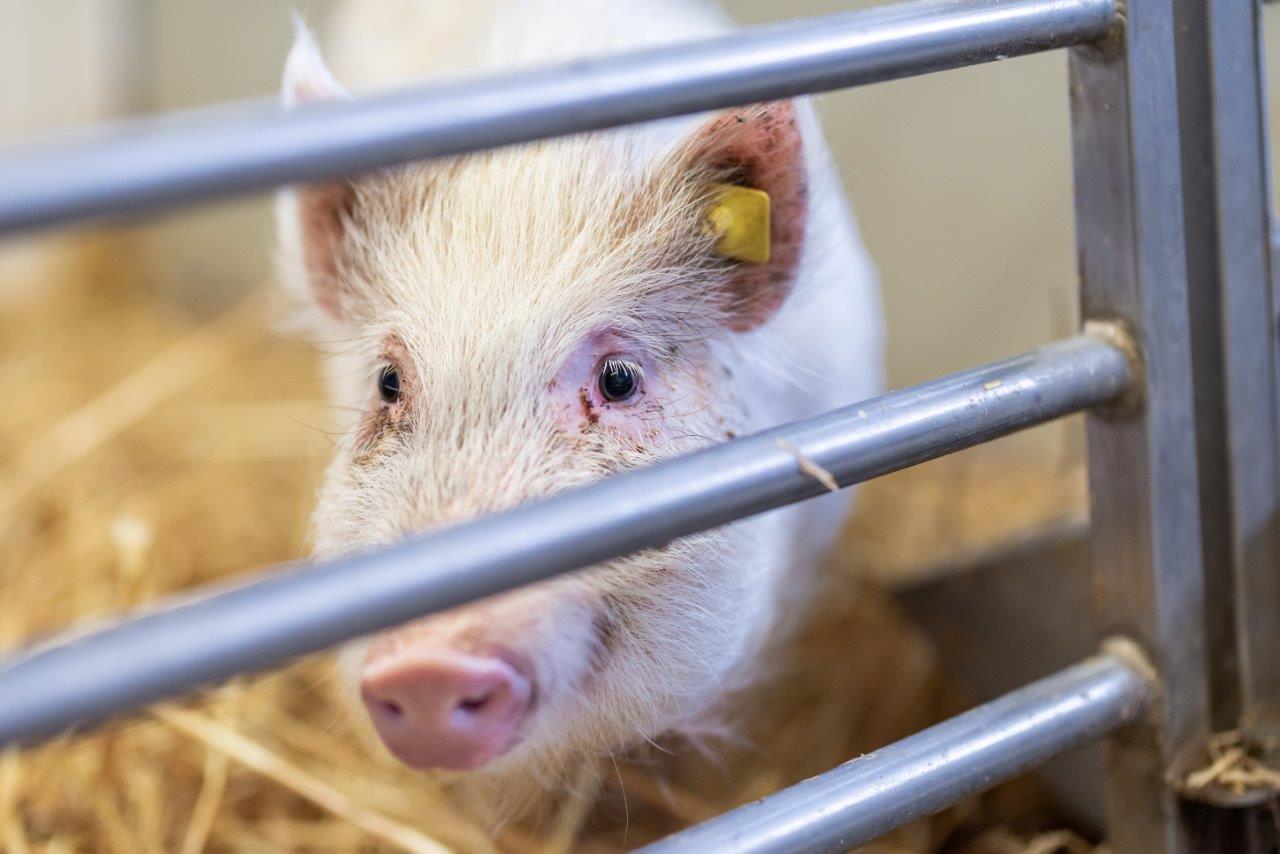 